Обучающиеся 8 класса проходят онлайн тестирование по проекту  Большая Перемена.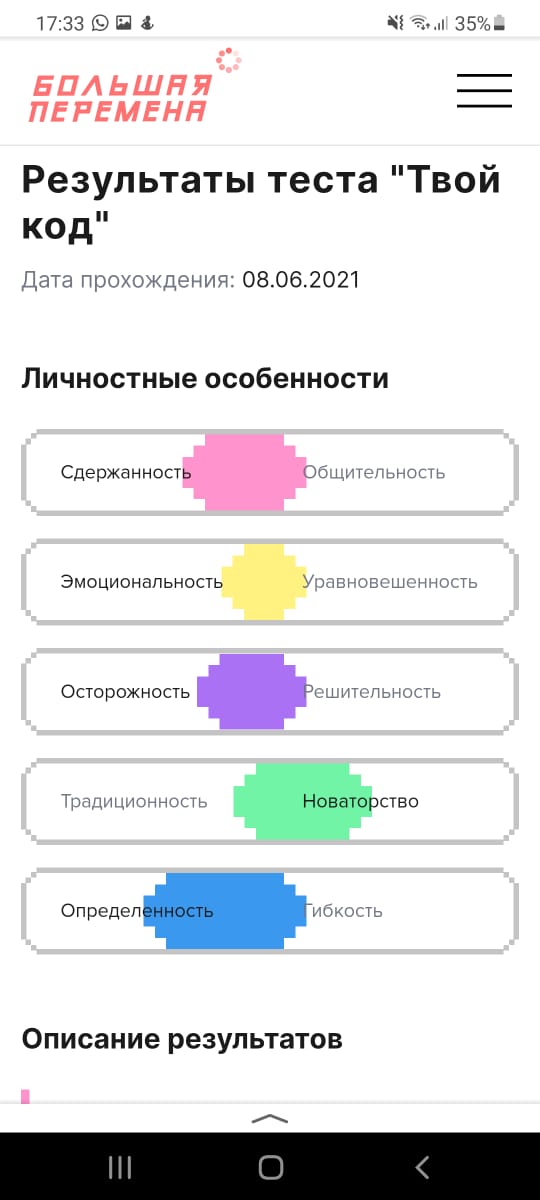 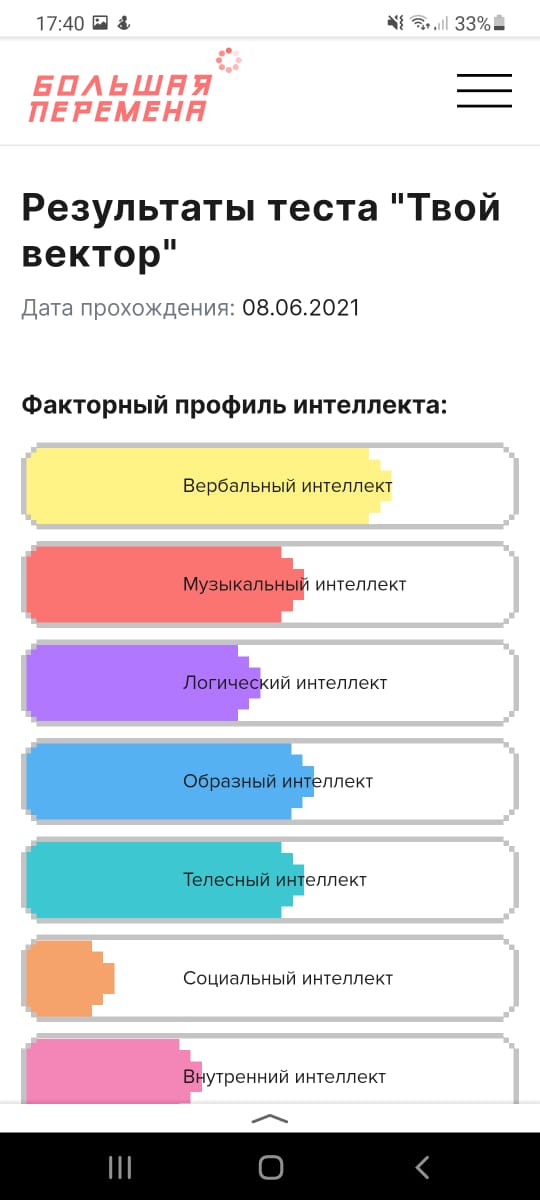 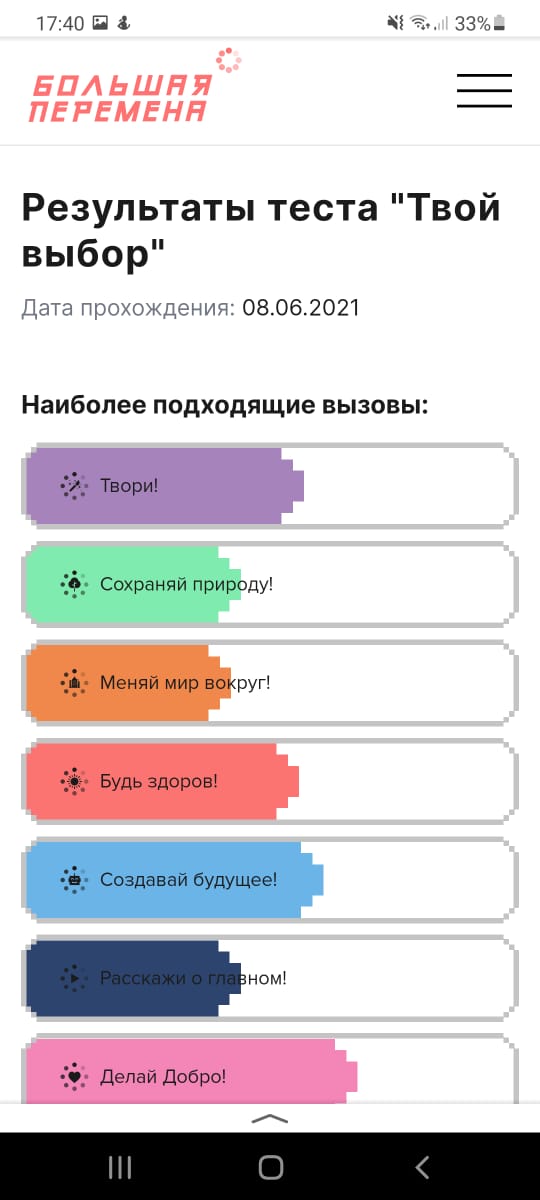 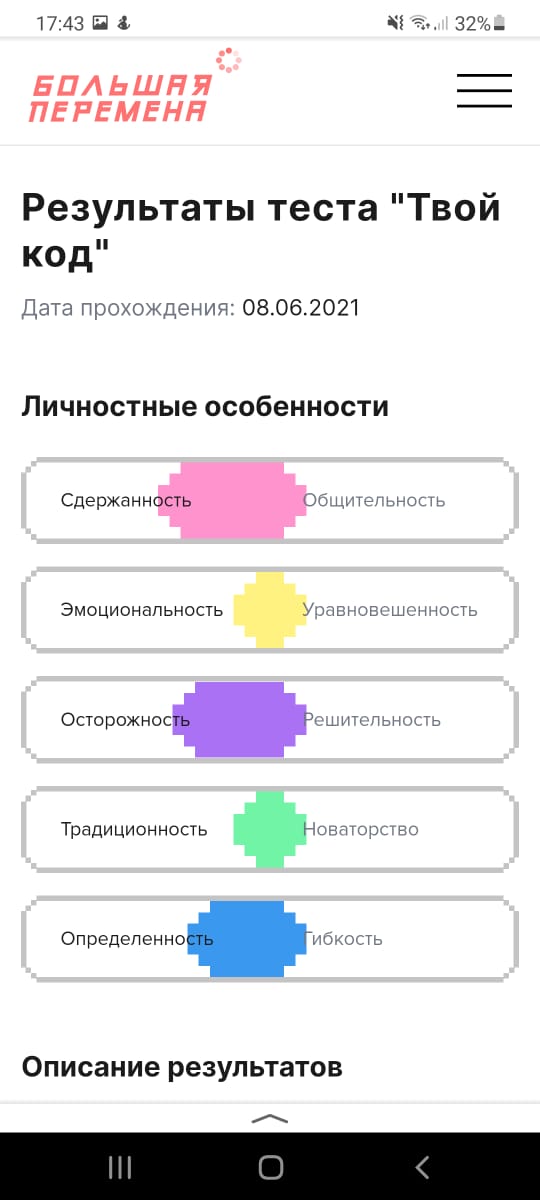 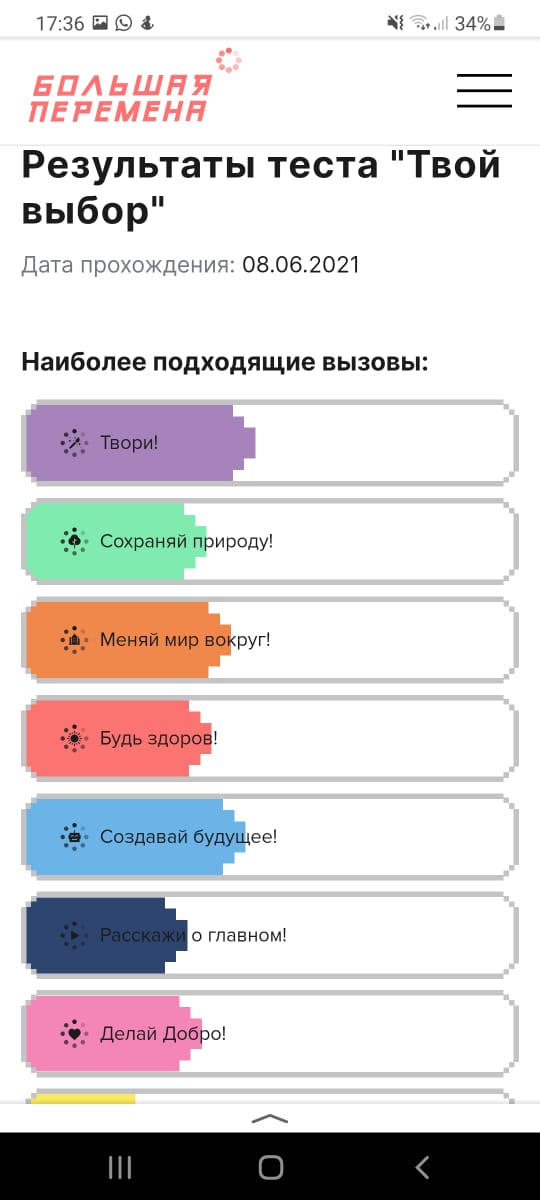 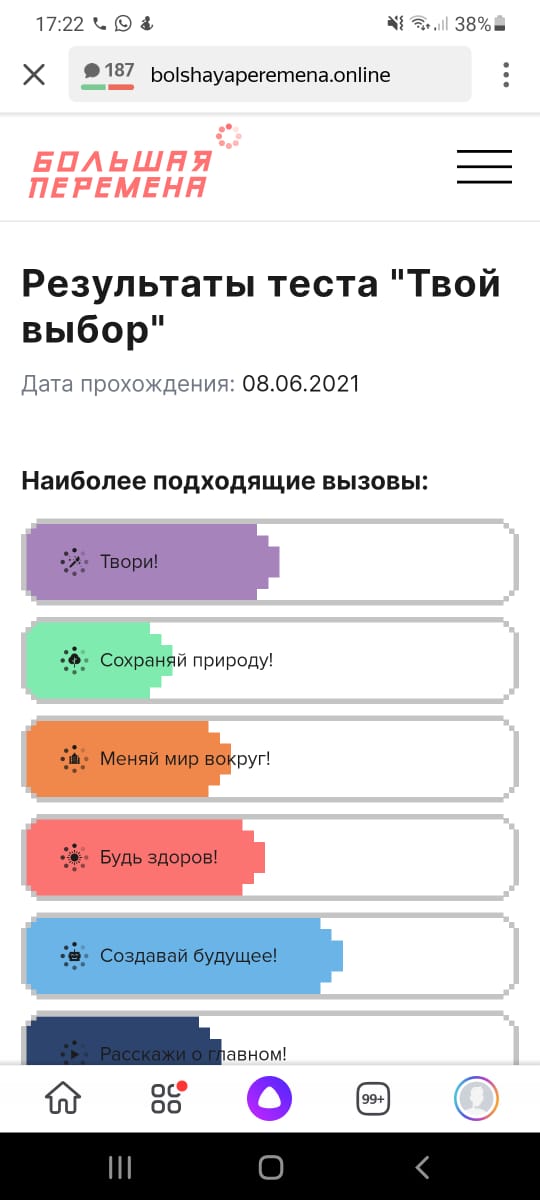 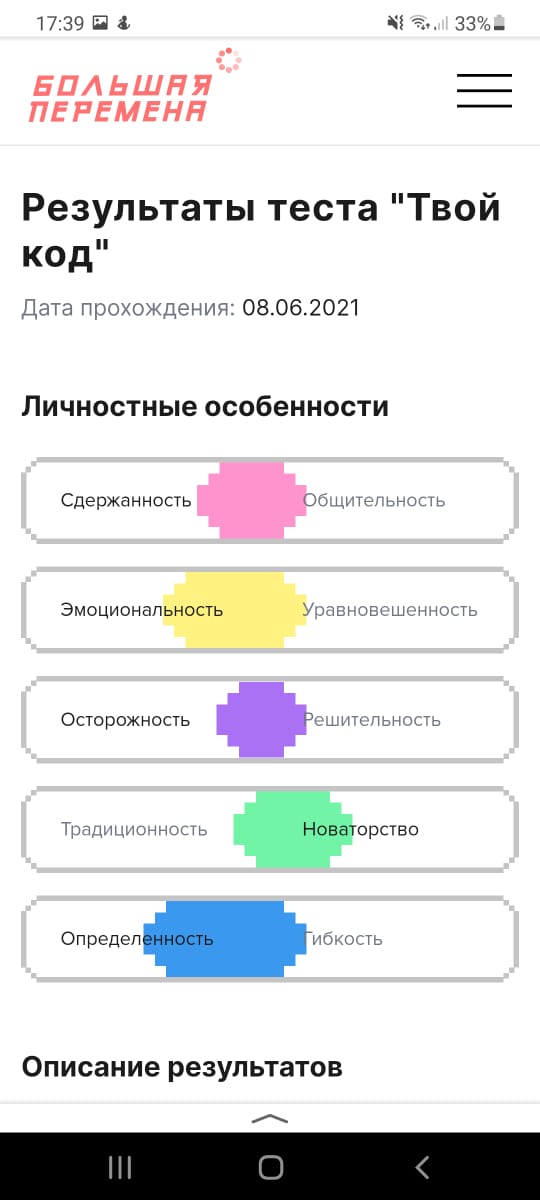 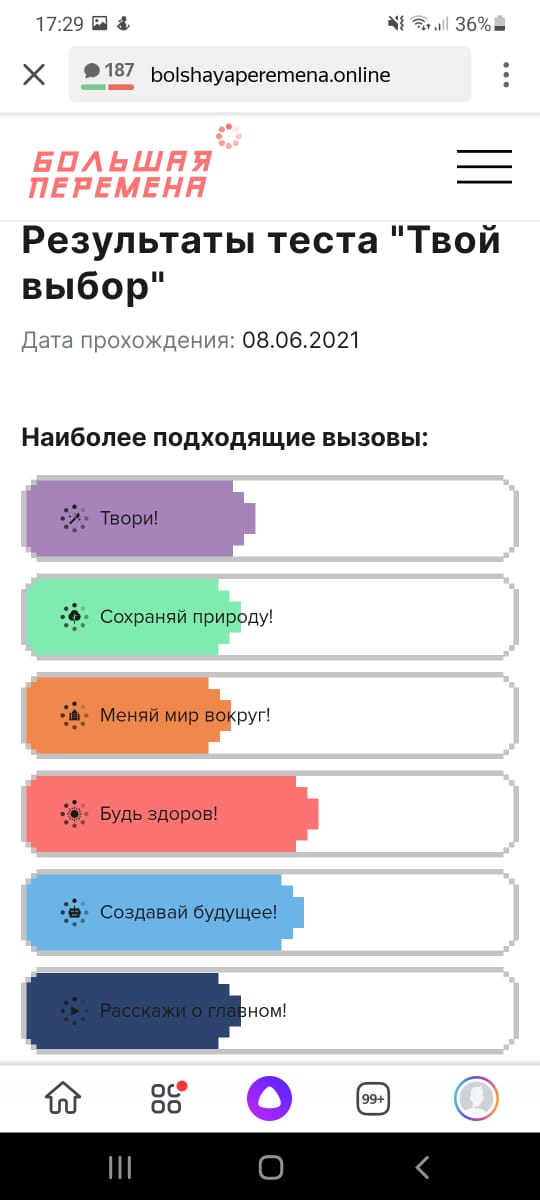 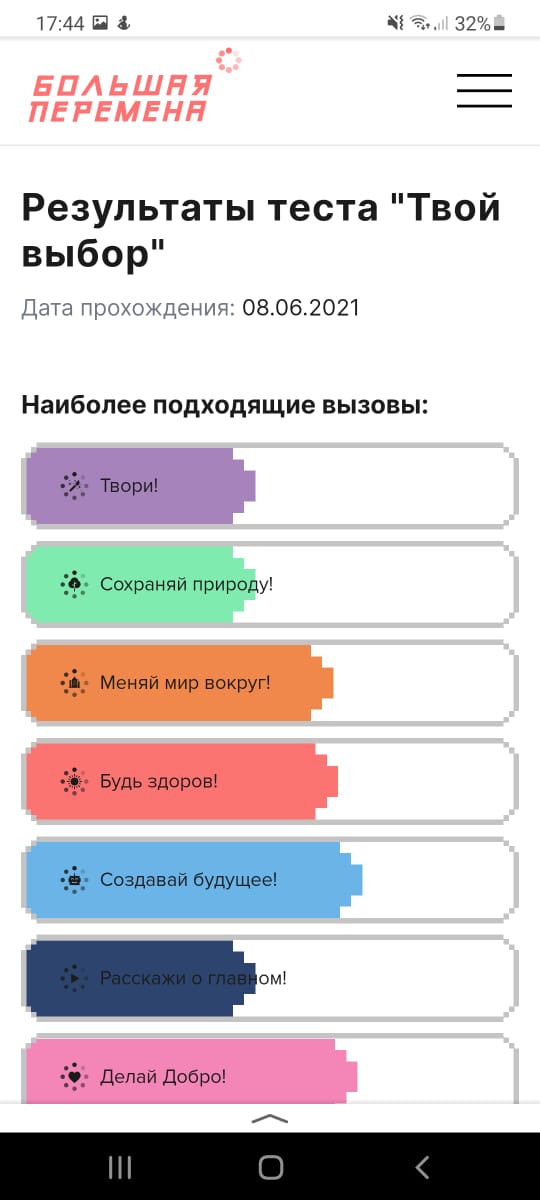 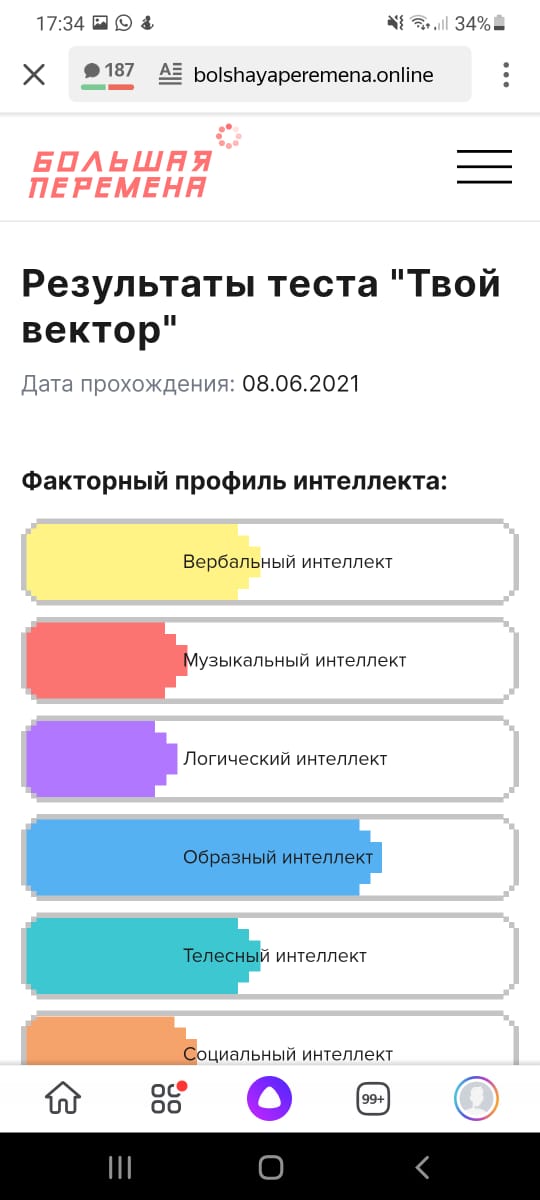 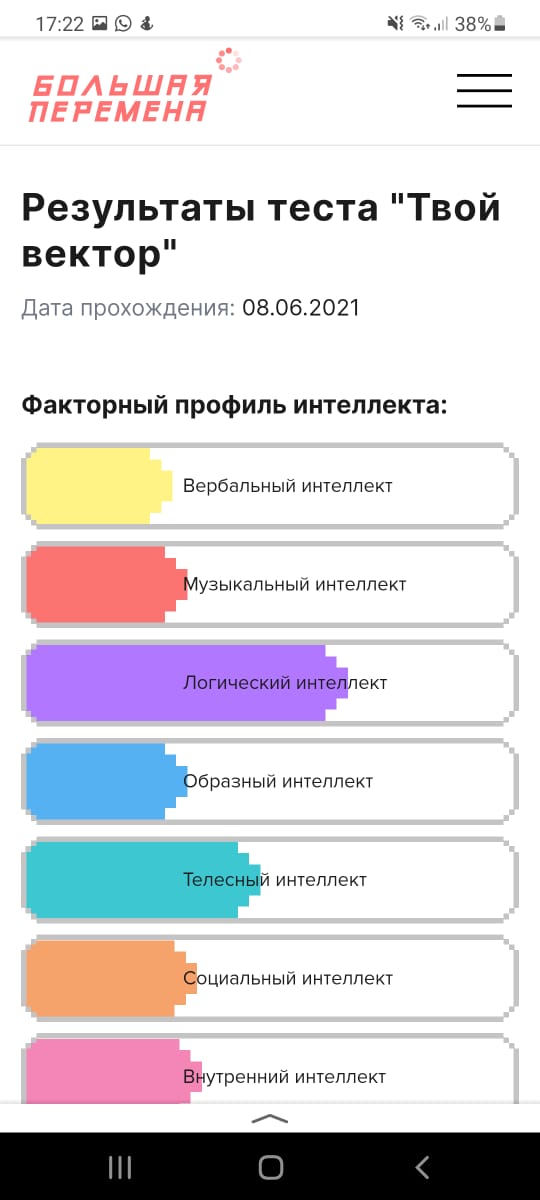 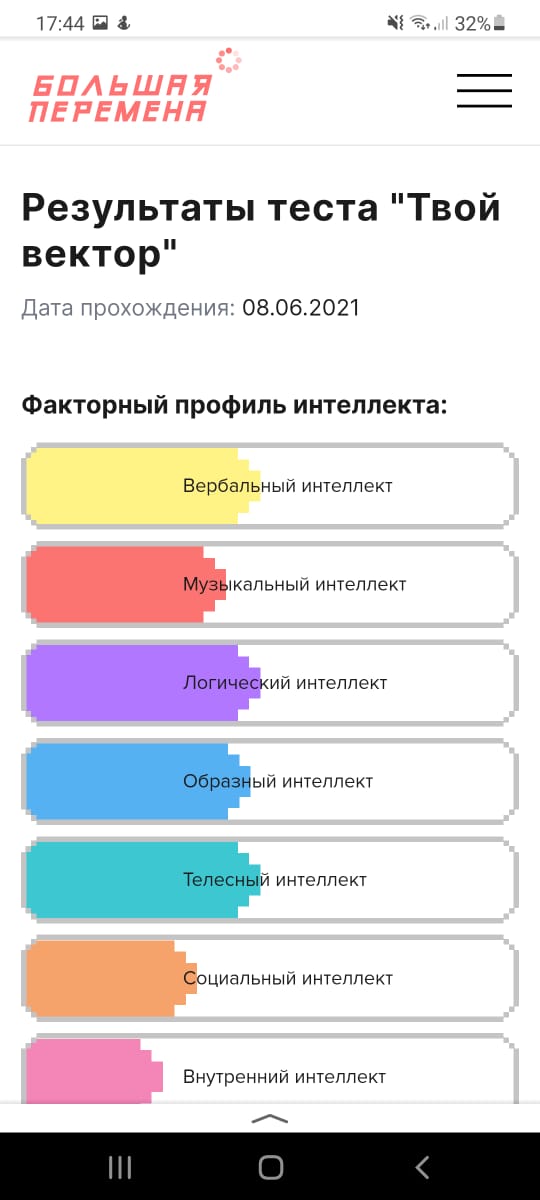 